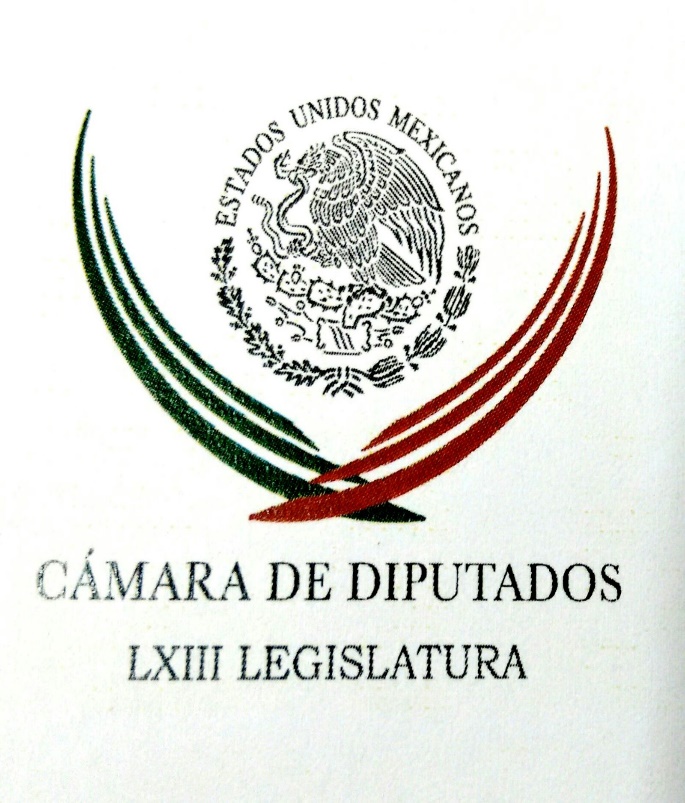 Carpeta InformativaPrimer CorteResumen: Jesús Sesma. La ciberseguridadHa llegado la hora del Estado de México: Josefina Vázquez MotaJoaquín López-Dóriga. Encuesta sobre preferencias para 2018Ajuste diario en gasolinas a partir de mañana, sin cambios abruptos20 de febrero de 2017TEMA(S): Trabajo LegislativoFECHA: 20/02/2017HORA: 06: 51 AMNOTICIERO: En los Tiempos de la RadioEMISIÓN: Primer CorteESTACION: 103.3 FMGRUPO: FórmulaJesús Sesma. La ciberseguridadJesús Sesma, colaborador: En los últimos años se ha desarrollado el concepto de ciberseguridad, entendida como la protección de amenazas que ponen en riesgo la información que es procesada, almacenada y transportada por los sistemas que se encuentran interconectados. La ciberseguridad no sólo se ve relacionada con efectos virtuales, como el acceso a sistemas informativos y al manejo de información estratégica, sino también con elementos físicos como daños a la fibra óptica, a torres de comunicaciones, a servidores y a la infraestructura necesaria para procesar, emitir y resguardar información prioritaria, ya sea por desastres naturales, sabotajes o disturbios. La ciberseguridad no es un tema menor, hay estudios que revelan que de 12 ataques a Internet, los que se introducen cada segundo en nuestro país, 70 por ciento van dirigidos a organismos de gobierno, con el fin de obtener información relevante. También hay datos que ubican a México como el segundo país en América Latina con el mayor número de ataques originados por los llamados hackers, dirigidos tanto a las instituciones públicas como privadas. La misma Policía Federal ha dado a conocer que los delitos cibernéticos dejan perdidos por tres mil millones de dólares e impactan en diversos aspectos, como en lo social, lo económico, laboral, en lo comercial. Por ello, Óscar Mario, es necesario que en el análisis que actualmente se lleva a cabo en el Congreso de la Unión sobre la Ley de Seguridad Interior se considera relativo a la ciberseguridad, con el objeto de prepararnos de la mejor manera posible frente a esas amenazas, que cada vez serán peo. Quiero compartirles que la diputada Sofía Gonzáles Torres, presidenta de la Comisión Especial de Tecnologías de Información y Comunicación en la Cámara de Diputados, ya se ha encargado de poner este tema importante sobre la mesa. Tengo toda la confianza en que por su experiencia y conocimientos en la materia, esta propuesta llegará a buen puerto y por ello he querido dedicarle este espacio. De lo que se trata principalmente, es de proteger a la sociedad mexicana de acciones que puedan afectar sus actividades cotidianas y que puedan ir desde la saturación de una página de Internet, hasta la interferencia con sistemas de operación tan importantes, como se lo pueden utilizar en aeropuertos, sólo por mencionar algunos casos. Espero sus comentarios en mi Twitter @ChuchoSesmaCDEM y en mi Facebook que es mi nombre, Jesús Sesma. Duración: 02’ 31INFORMACIÓN GENERALTEMA(S): Información general FECHA: 20/02/2017HORA: 07:47 AMNOTICIERO: Enfoque Noticias EMISIÓN: Primer  Corte ESTACIÓN: Online GRUPO: NRM Comunicaciones 0 Ha llegado la hora del Estado de México: Josefina Vázquez MotaEn entrevista con Enfoque Noticias, la precandidata del PAN a la gubernatura del Estado de México, Josefina Vázquez Mota, resaltó que no habrá maquinaria ni recursos que impidan que gane la gubernatura, además de que se siente muy bien respaldada por los liderazgos blanquiazules en la entidad.Añadió que no abandonará la causa migrante, pues ha trabajado en ella durante 20 años.Dijo estar de lado total de la transparencia, pues ha estado al frente de la Sedesol y la SEP, así como fue candidata a la presidencia, y en todos estos años de carrera sus cuentas han sido claras.  Señaló que nunca ha tenido una fundación, por lo que no tiene capacidad de recibir recurso alguno y destacó que la comunidad mexicana en Estados Unidos no merece sólo discursos.Respecto al frente de MORENA, Vázquez Mota dijo que sus adversarios están en la corrupción, la inseguridad y la impunidad, las cuales están carcomiendo el ánimo de los mexiquenses, por lo que trabajará para tener un Estado de México donde no se asesina a una mujer cada día.En este sentido, indicó que el Estado de México tiene arreglo, si realmente “se pone la casa en orden” y se trabaja para que la ciudadanía sea la protagonista, así como se les dé fuerza a las instituciones.Puntualizó que tiene experiencia política, así como es una mexiquense que conoce su estado.En cuanto al apoyo de panistas como Calderón o Fox, Josefina Vázquez Mota dijo que son conversaciones que sostendrá próximamente, pues buscará reunir voluntades para poder arreglar al estado.TEMA(S): Información General FECHA: 20/02/17HORA: 06:30NOTICIERO: En los Tiempos de la Radio EMISIÓN: Primer CorteESTACIÓN: 103.3 FMGRUPO: Radio Fórmula0Joaquín López-Dóriga. Encuesta sobre preferencias para 2018Joaquín López-Dóriga, colaborador: Aquí en Radio Fórmula, Roy Campos, presidente y director general de Consulta Mitofsky dio a conocer la encuesta de preferencias y escenarios para 2018 en la que destacó que el PRI cayó al tercer lugar de preferencias tras haber mantenido el primero, desde 2008, con el efecto Peña Nieto, siendo ocupado ahora en forma inédita por Morena, que rebasó a todos dejando al PAN en segundo lugar. En cuanto a los presidenciables por partido, en el PRI está Miguel Ángel Osorio Chong con una abrumadora ventaja. En el PAN, Margarita Zavala, que arrolla a Ricardo Anaya y a Rafael Moreno Valle. En el PRD, Miguel Ángel Mancera, quien aventaja por varios cuerpos a Silvano Aureoles, que es el segundo y por más de 10, a Graco Ramírez. Y en Morena, sólo hay uno, Andrés Manuel López Obrador, quien ya es candidato y así opera mientras los demás son aspirantes presidenciables y no pueden operar. Duración 1´07´´ys/m.TEMA(S): Información GeneralFECHA: 20/02/2017HORA: 07:30NOTICIERO: FórmulaEMISIÓN: Primer CorteESTACION: OnlineGRUPO: Fórmula0Ajuste diario en gasolinas a partir de mañana, sin cambios abruptosA un día de que empiecen los ajustes a precios diarios de las gasolinas en México, Maricarmen Cortés explicó que la Comisión Reguladora de Energía (CRE), modificó la fórmula para evitar cambios abruptos en el costo del energético.En el noticiero "Ciro Gómez Leyva por la mañana", Cortés, analista financiera, señaló que la variación en el precio de gasolinas será solo de centavos, pues "se modificó un poco la fórmula para evitar que haya movimientos abruptos".Agregó que lo único que podría derivar en una variación importante en el costo del energético es que haya una cambio importante en el precio internacional del petróleo, ya sea a la alza o a la baja.Cabe señalar que solo los estados donde entre en vigor la apertura de mercado se aplicará un esquema de precios diferente; dicho proceso iniciará el 30 de marzo en Sonora y Baja California.Por último, Maricarmen Cortés señaló que el Presidente de Estados Unidos, Donald Trump, ha comenzado a dudar de las cifras económicas tanto en materia de inflación como de déficit comercial de la unión americana. Por lo pronto ha comenzado a desacreditar a los burós encargados de la medición de los diferentes indicadores, incluida la Reserva Federal (FED). Duración 0’00’’, nbsg/m. TEMA(S): Información GeneralFECHA: 20/02/2017HORA: 05: 49 AMNOTICIERO: En los Tiempos de la RadioEMISIÓN: Primer CorteESTACION: 103.3 FMGRUPO: FórmulaSalomón Chertorivski. Deportaciones de Estados UnidosSalomón Chertorivski, colaborador: De que hemos errado en nuestras decisiones de política económica, creo que poca duda queda. Un ejemplo contundente lo vivimos en estas semanas, cuando, al recibir a un grupo de migrantes indocumentados que fueron deportados de Estados Unidos, el Presidente de nuestro país escuchó de uno de ellos "no nos fuimos porque faltara empleo, sino por el pésimo salario que nos pagaban". Y día con día resulta más difícil sostener lo que la ortodoxia económica de nuestro país manifiesta que es correcto o más bien que es racionalmente aceptable y parte de nuestro modelo que México sea competitivo a través de los bajos salarios. Es inaceptable que una persona que cruza la frontera pueda ganar seis veces más exactamente por el mismo empleo. Y si bien una de las variables post TLC y fundamento de nuestra competitividad ante el mundo fueron eso, los bajísimos salarios, en gran medida mantenidos artificialmente a través de anclarlos a un bajísimo salario mínimo; esto hoy es ya inaceptable. Podemos incrementar inmediatamente el salario mínimo de los trabajadores que menos ganan, pasar de los 80.04 pesos a 91.30 pesos, 11 pesos adicionales, para que por lo menos un trabajador que se rifa la vida en un trabajo formal, una jornada completa, pueda recibir lo necesario para comer él y un dependiente. Por supuesto, no es suficiente, pero es un primer paso. Muchísimas gracias, querido Oscar Mario. Duración: 02’ 35” bmj/m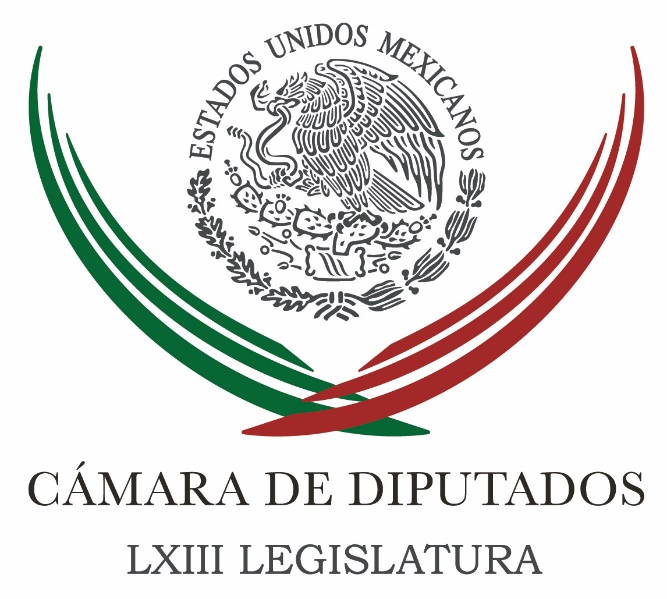 Carpeta InformativaSegundo CorteResumen: César Camacho. Ley de Seguridad Interior no militarizará al paísUrgen PAN, PRI y Morena a revisar ley de salarios de funcionariosMario Delgado. La gasolina debió haber bajado más de dos centavosCríticas a Fuerzas Armadas no son a institución sino a ciertos elementos: PadiernaSe prepara comparecencia de Videgaray para el 28 de febrero en el SenadoSenadora propone armonizar leyes y acuerdos para proteger el ambienteSe reúne el Presidente Peña Nieto con periodistas y medios digitales por gasolinazo20 de febrero 2017TEMA(S): Trabajo LegislativoFECHA: 20/02/2017HORA: 09: 09 AMNOTICIERO: Ciro Gómez Leyva por la MañanaEMISIÓN: Segundo CorteESTACION: 104.1 FMGRUPO: FórmulaCésar Camacho. Ley de Seguridad Interior no militarizará al paísCiro Gómez Leyva (CGL), conductor: El secretario de la defensa, el general Salvador Cienfuegos dijo ayer, ayer en el Día del Ejército volvió a tocar el tema de la ley de seguridad interior, y dijo "No queremos una ley a modo, sino una ley que sirva a la sociedad". Esto, antes de que el Presidente Peña Nieto, descalificara las descalificaciones que se le han hecho al ejército en los últimos días. Concretamente que el hecho, Andrés Manuel López Obrador diciendo, no al ejército, a las fuerzas armadas, porque en este caso se trata de la marina, diciendo que masacraron a la población civil en los hechos de Nayarit. Pero regresando al tema del general Cienfuegos y de la ley de seguridad interior, pues estamos sino me falla el calendario a 20 de febrero, van tres semanas de periodo ordinario del Congreso. Y este tema que según nos había dicho César Camacho, coordinador de los diputados del PRI, era de máxima urgencia cuando iniciara el periodo, el primero de febrero. Pues parece que se va para largo la aprobación de una ley de seguridad interior, que tanto han pedido las fuerzas armadas. César, es 20 de febrero. Buenos días. César Camacho Quiroz (CCQ), coordinador de diputados del PRI: Que tal Ciro. Es 20 de febrero y ningún día de febrero ha dejado de ser un día que no se aproveche para avanzar en la discusión de esta ley y también como lo acreditamos aquí en tu programa, también en enero ocurrió. Lo importante es que no deje de estar en la agenda de la Cámara, y lo está, porque lo está en la agenda de los ciudadanos, aún de aquellos que tienen preocupaciones, que expresan reservas sobre cómo se habrá de legislar. Creo que le asiste toda la razón al general, secretario, cuando afirma que no quieren una ley a modo. Yo lo he expresado de otra manera, pero en el mismo sentido, de que no pretendemos legislar dando carta abierta, un cheque en blanco, y la discusión se ha mantenido por momentos intensa, con diversas vertientes que te comento dos o tres. Quienes dicen que no tiene fundamento constitucional y por lo tanto hay que empezar por cambiar la Constitución. Quienes dicen que sí se requiere una ley de seguridad interior, pero totalmente distinta de la que estamos discutiendo. Y algunos que creemos que la discusión ha avanzado positivamente, que no quedará el proyecto, ninguno de los cuatro que son la base para la elaboración del dictamen, sino que se tendrán que hacer las adecuaciones necesarias, sin descafeinarlas. Es decir, sin deberás prever las hipótesis que hoy las contempla ley alguna, y que son justamente las que dan fragilidad a la actuación de las fuerzas armadas, a las 3 vertientes de las fuerzas armadas. Te comento Ciro que, hemos invitado a conversar al secretario de gobernación, sobre este y otros temas, ha confirmado su presencia el miércoles uno de marzo, y este encuentro enriquecerá la discusión. Forma parte del proceso legislativo que desembocará, yo estoy seguro, hago votos porque así sería nuestro optimismo fundado. Desembocará en un dictamen, que se convierta en una minuta de ley de seguridad interior, que salga de Cámara de Diputados y vaya al Senado. No exenta de consideraciones de toda naturaleza, pero bueno, la discusión no puede ser eterna. CGL: Pues bueno. Les están ganado la discusión los organismos, las organizaciones, las voces que dicen "es la ley para militarizar al país, para darle total impunidad a las fuerzas armadas". Son los que han tomado fuerza César, en las últimas semanas. CCQ: Yo creo que Andrés Manuel en este, como en otros episodios, ha pretendido tener ganancias político-partidarias electorales, incluso diciendo mentiras. Fue alguien que afirmó que había menores, nunca se acreditó que los hubiera. El Ejército está todo el tiempo en riesgo, el ejército ha actuado con enorme patriotismo y con la mayor eficacia posible. Yo lo que creo es que el ejército merece, o las Fuerzas Armadas, que la expresión engloba a las tres vertientes, al ejército, a la marina armada de México y a la Fuerza Aérea. Han actuado con eficacia y no tienen otro interés, que servirle a este país, creo que hay que apreciarlos y hay que darles los instrumentos legales que a ellos les den seguridad e insisto a la población también. No es sencillo, pero esa es parte de nuestra tarea. En un país democrático suelen tardarse más las decisiones, pero estas son firmes y son duraderas, y creo que tienen que acreditar que se apegan a la Constitución y a la ley. CGL: Gracias César. Buenos días. CCQ: Gracias ti Ciro, hasta pronto. Duración: 07’ 39” bmj/mTEMA(S): Trabajo LegislativoFECHA: 20/02/2017HORA: 13: 06 PMNOTICIERO: El Universal OnlineEMISIÓN: Segundo Corte	ESTACION: OnlineGRUPO: El UniversalUrgen PAN, PRI y Morena a revisar ley de salarios de funcionariosLuego de que “El Universal” reveló que los magistrados ganan 4.5 millones de pesos al año, diversos partidos pidieron que el salario integrado de los servidores públicos sea transparente y austero.Tanto el PAN, PRI y Morena coincidieron en la necesidad de que se revise la ley que regula los salarios que reciben los funcionarios públicos, con la intención de que ninguno esté por encima del que recibe mensualmente el Presidente de la República.El secretario general del PAN, Damián Zepeda, señaló que su partido ha presentado varias iniciativas al respecto, poniendo un tope máximo a los salarios y buscando esquemas de austeridad."Nosotros lo que creemos es que todo el salario integrado debe ser transparente, no disfrazar apoyos extraordinarios como si fueran algo más, ya que en realidad son adiciones al salario", anotó.La coordinadora de Morena en la Cámara de Diputados, Rocío Nahle, dijo que su bancada está a favor de discutir la ley de salarios máximos para evitar abusos.Magistrados ganan 4.5 millones al año, vía gratificaciones, prestaciones y estímulos, percepción anual sube 30%; reciben al menos cinco tipos de ingresos monetarios adicionales al salario TEPJF compró 5 camionetas de lujo en 4.5 millones de pesos. "Hay que recordar que desde el 1 de septiembre del 2015, Morena presentó la ley de austeridad y ahí va un recorte sustancial en salarios a ministros de la Suprema Corte y magistrados. Todo lo que se requiere es voluntad política", anotó.El vicecoordinador del PRI, Jorge Carlos Ramírez Marín, afirmó que es oportuno revisar el Sistema de Salarios del Estado, pues es evidente que se están dando "situaciones anómalas" con las compensaciones pues algunas han quedado más allá de lo que se buscaba.Rechazan aplicar recortes a percepciones de magistrados como medida de austeridad; ahorros por 480 millones de pesos vendrán de otras áreas, afirma presidenta del Tribunal Electoral Magistrados estrenan camionetas de lujo "Sería preferible que no existieran. Que fuera solo un salario real del que se dedujeran los impuestos y nos reflejará lo que efectivamente el Estado le ofrece al funcionario como compensación por sus servicios", asentó.Ramírez Marín añadió que los apoyos, bonos o compensaciones se convierten a la larga, pese a su intención de hacer equilibrios o solucionar situaciones que pueden presentarse en el ejercicio del cargo­, en parte del salario lo que complica la transparencia de las compensaciones.El coordinador del PAN, Marko Cortés, indicó que desde el Legislativo se debe hacer que se cumpla la Ley y que ningún funcionario público gane más que el Presidente. "Pero también tenemos que dar pasos para reglamentar la Ley de Remuneraciones de los Servidores Públicos de la Federación (Artículo 127 de la Constitución), para que se precise con toda claridad el tabulador.Cortés Mendoza dijo que en materia de percepciones y remuneraciones, es obligatorio promover la integridad y la austeridad en el servicio público, en la que se establezca un sistema de remuneración competitivo y acorde con la situación económica y social del país, de acuerdo con el nivel de responsabilidad y funciones que realizan los servidores públicos.El vicecoordinador de su bancada, Federico Döring, añadió que es importante que en la discusión del Presupuesto de Egresos de la Federación, se revisen los beneficios de los funcionarios públicos. "Se debe hacer una revisión integral del Poder Judicial que incluya percepciones, apoyos extraordinarios y gastos superfluos", añadió. bmj/mTEMA(S): Información GeneralFECHA: 20/02/2017HORA: 09: 06 AMNOTICIERO: Noticias MVSEMISIÓN: Segundo CorteESTACION: 102.5 FMGRUPO: NVS ComunicacionesMario Delgado. La gasolina debió haber bajado más de dos centavosLuis Cárdenas (LC), conductor: Sobre la gasolina, Mario Delgado dice que tuvo que haber bajado más, no únicamente dos centavos. Mario Delgado (MD), senador de Movimiento Regeneración Nacional: Efectivamente, bajó mucho el precio de la gasolina en Texas y el tipo de cambio está estable, incluso se recuperó un poco; entonces la gasolina, la Magna, según la fórmula de Hacienda, debió haber bajado 1.17 pesos, y la Premium, 1.89 pesos. Lo que hace nuevamente Hacienda es ajustar la fórmula para bajar solamente dos centavos y, ¿qué pasa si ellos están importando la gasolina más barata y se están gastando menos dólares al pagarla? Se amplía el margen de recaudación en ellos tienen. Lo que hicieron el viernes es, prácticamente, ampliar su recaudación en 50 centavos por cada litro de gasolina que se vende en el país. La decisión de fondo es, "o le transferimos a la gente el beneficio de la baja en el precio de la gasolina, o nos lo quedamos nosotros para la caja del gobierno". Y otra vez decidieron en favor de la caja del gobierno, además, demostraron que están manipulando el precio. Quieren mantener precios altos para provocar inversiones que tardan años en darse y que este gobierno quiere acelerar, piensa que en un año se van a hacer las inversiones necesarias para tener mercados competidos de gasolina, eso no va a pasar. Y van a empezar a liberar precios cuando no tenemos mercados competitivos; entonces van a venir una serie de abusos que van a ser imposibles de controlar. Que tuviera distintas gasolineras de distintas marcas y que esas gasolineras tuvieran distintas fuentes de dónde traer la gasolina que, finalmente, les fuera más barato y le vendieran al público gasolina más barata. Hacen falta inversiones muy grandes y en estos días vamos a ver que Pemex va a poner a disposición de las empresas privadas, que van a importar ahora la gasolina, la infraestructura de Pemex. Esta visión integracionista hacía Estados Unidos, depende el 70 por ciento de las gasolinas que consumimos en el país es importada de Estados Unidos. LC: ¿De dónde estamos importando las gasolinas?, ¿no podemos saber de dónde exactamente se está importando la gasolina? MD: Sí lo sabemos, viene principalmente de Texas, pero lo que no tenemos es una norma de la calidad, no tenemos la infraestructura para poder medir la calidad de las gasolinas. Esa es una de las observaciones que hace la Comisión Federal de Competencia Económica, pero, entre otras 25 que te dice por qué no estamos listos para tener un mercado competitivo de gasolinas en el país. LC: El Caso Odebrecht, 11 países de Latinoamérica involucrados, aquí en México les dieron 10 millones de dólares a algunos funcionarios de Pemex ¿Qué dice Morena? MD: No estamos de acuerdo, el estándar Odebrecht ha involucrado del círculo presencial para arriba. El procurador general de la República hizo un viaje a Brasil, seguramente trae los nombres bajo el brazo. Lo ideal sería, en un país más o menos decente, que ya hubiera una actuación de las autoridades mexicanas, si ya tienes información confesa de esa empresa, pues perfectamente puedes identificar los contratos, las acciones, los tiempos de cuándo ocurrió esto y que la autoridad mexicana actúe y no esperando nada más a lo que les den las autoridades brasileñas, eso lo podrías hacer, tanto la Procuraduría como la Función Pública. LC: ¿Van a hacer algo en Morena, van a hacer algo en el Senado, un llamado? MD: Vamos a exigir una actuación de las autoridades, pero fíjate qué mala coincidencia, uno de los contratos de Odebrecht tiene que ver con la refinería de Tula. Refinerías que por cierto han abandonado y por eso tenemos esta dependencia. Yo he propuesto que los remanentes que va a tener el gobierno del Banco de México, que van a alcanzar una cifra de casi 500 mil millones de pesos, podría llegar, ahí hay dinero perfectamente suficiente para que echemos a andar nuevamente las refinerías y estén en los niveles de producción de gasolina en que estaban al principio de la administración para que la mayoría de gasolina que consumimos en el país la produzcamos en nuestras refinerías y no la tengamos que importar, es una cuestión de seguridad nacional. Duración: 13’ 36” bmj/mTEMA(S): Información GeneralFECHA: 20/02/2017HORA: 12: 45 PMNOTICIERO: 24 Horas OnlineEMISIÓN: Segundo Corte	ESTACION: OnlineGRUPO: NVS Comunicaciones	Críticas a Fuerzas Armadas no son a institución sino a ciertos elementos: PadiernaLa vicecoordinadora del Grupo Parlamentario del PRD en el Senado, Dolores Padierna Luna aseguró que las descalificaciones sobre la actuación de las Fuerzas Armadas no son sin sustento como afirma el Presidente Enrique Peña Nieto; “la mayoría de las críticas se hacen a partir de datos y casos concretos”.“Las críticas a las Fuerzas Armadas se agudizan cuando de manera reiterada se documenta que en sus labores se violan los Derechos Humanos sistemáticamente”, sentenció.La senadora perredista dejó claro que no es una descalificación a las Fuerzas Armadas como institución, sino a la actuación de algunos de sus integrantes.“Si Peña Nieto señala que las Fuerzas Armadas son las que se encuentran mejor reguladas a nivel mundial, ¿por qué no incluimos en la discusión de la Ley de Seguridad Interior la adopción del Derecho Internacional Humanitario como eje para ‘evaluar’ la actuación castrense?”, cuestionó.Ante ello, advirtió que no se puede discutir una Ley de Seguridad Interior partiendo de falsos debates y de falsas premisas; ya que en el combate a la delincuencia no puede participar el Ejército, tal como lo señalan la Comisión Interamericana de Derechos Humanos y la Organización de las Naciones Unidas.“El Secretario de la Defensa señala que no quieren ‘militarizar’ la seguridad pública, pero exige una Ley que le otorgue amplias facultades en esa materia para las Fuerzas Armadas”, refirió.De esta manera, consideró que las Fuerzas Armadas, no están entrenadas para prevenir, ni para investigar. bmj/mTEMA(S): Información General FECHA: 20/02/17HORA: 00:00NOTICIERO: MVS NoticiasEMISIÓN: Segundo CorteESTACIÓN: OnlineGRUPO: MVS Se prepara comparecencia de Videgaray para el 28 de febrero en el SenadoEl secretario de Relaciones Exteriores, Luis Videgaray Caso, se reunirá el próximo viernes con la Junta de Coordinación Política del Senado, a fin de explicar los avances que se tienen en la relación con Estados Unidos.En entrevista, el coordinador de los senadores del PAN, Fernando Herrera Ávila, destacó que la reunión servirá para preparar la comparecencia del martes 28 de febrero, en la que el Canciller expondrá la estrategia de México ante la nueva vinculación con el vecino país del norte.Indicó también que lo que se busca es tener un intercambio, prácticamente en tiempo real, sobre lo que ocurre en la relación bilateral y apoyar a la Secretaría de Relaciones Exteriores a través de un intercambio de opiniones.Fernando Herrera destacó que, en el marco de la renegociación del Tratado de Libre Comercio de América del Norte, nuestro país debe actuar de forma inteligente y prudente, con un plan perfectamente definido.Por otro lado, el senador panista reiteró que Gerónimo Gutiérrez cuenta con el perfil adecuado para ocupar el cargo de embajador de México en Estados Unidos, sobre todo ante los momentos que vive actualmente la relación bilateral. ys/m.TEMA(S): Información general FECHA: 20/02/2017HORA: 11:40 AMNOTICIERO: Notimex EMISIÓN: Primer  Corte ESTACIÓN: Online GRUPO: Notimex Senadora propone armonizar leyes y acuerdos para proteger el ambienteCon el fin de reducir las emisiones de efecto invernadero, la senadora Luz María Beristain Navarrete propuso una serie de acciones para armonizar la Ley General de Cambio Climático con el Acuerdo de París.Al fundamentar su propuesta, la legisladora del Partido de la Revolución Democrática (PRD) reiteró el compromiso de México con el cuidado del ambiente, pues lo reafirma de manera con la firma de diversos acuerdos de carácter internacional.Recordó que en diciembre pasado, durante  Conferencia de las Partes del Convenio sobre Diversidad Biológica (COP13) se adoptó el acuerdo de Cancún, mismo que propició la declaratoria de diversas áreas naturales en el país.Esta declaración de Cancún, refirió, es un compromiso de más de 110 países para incorporar criterios de biodiversidad en políticas forestales, de agricultura, pesca y turismo.En este sentido, afirmó dijo el combate al cambio climático es un asunto que ya no puede esperar y requiere que mantener el impulso a la protección al ambiente y las reformas necesarias para propiciarla.En tribuna, la senadora explicó que su iniciativa propone mantener el aumento de la temperatura media mundial muy por debajo de 2.0 grados Centígrados respecto a los niveles preindustriales, y mantener los esfuerzos para limitar ese aumento de la temperatura a 1.5 grados con relación a los niveles preindustriales.Con ello se reducirían considerablemente los riesgos y los efectos del cambio climático, y se podría identificar y desarrollar estrategias de mitigación por fuente de emisión y/o sector emisor, apuntó.Planteó que cada estrategia debe contar con una hoja de ruta de reducción de emisiones, con metas y tiempos previstos temporalmente que lleven a su cumplimiento.Además, propone revisar y actualizar las contribuciones nacionalmente determinadas cada cinco años, de acuerdo a lo estipulado en los artículos 2 y 3 del Acuerdo de París, y crear un grupo de trabajo para el desarrollo, revisión del cumplimiento y aumento de la ambición de dichas aportaciones."De concretar lo anterior, estaríamos aprovechando los esfuerzos de académicos, sociedad civil, legisladores, y de toda la población en general y además estaríamos aterrizando el Acuerdo de París en nuestra legislación, lo cual sería un gran avance para México y el mundo, que se traduce en bienestar para todas las y los mexicanos", concluyó la legisladora.La iniciativa, que fue suscrita por los integrantes de la Comisión Especial de Cambio Climático, Silvia Guadalupe Garza Galván, Marcela Guerra Castillo, Manuel Cárdenas Fonseca y Roberto Albores Gleason, fue turnada a las comisiones de Medio Ambiente y Recursos Naturales y de Estudios Legislativos Primera para su análisis y dictaminación. Rrg/m TEMA(S): Información General FECHA: 20/02/17HORA: 00:00NOTICIERO: MVS Noticias EMISIÓN: Segundo CorteESTACIÓN: OnlineGRUPO: MVSSenadores del PAN piden apoyar a Vázquez Mota a la gubernatura del EdomexSenadores del PAN consideraron que toda la militancia debe apoyar a Josefina Vázquez Mota como candidata a la gubernatura del Estado de México “porque se tiene que pasar por la aduana” de los comicios de 2017 y esa entidad es clave para ganar la presidencia en 2018.Tras acudir al informe de labores del Tribunal Electoral del Distrito Federal, la senadora Mariana Gómez del Campo indicó que todos deben tornarse en la unidad y la Comisión Permanente del PAN debe designar a Vázquez Mora.“En el caso del Estado de México para el que quiera ser candidato a la presidencia por Acción Nacional tenemos que pasar por la aduana de Acción Nacional, se convierte en elemento clave para ganar la presidencia, los panistas tenemos que volcarnos a trabajar con toda la fuerza al Estado de México y más los que vivimos en la zona metropolitana del valle de México, creo que se puede generar la unidad y Josefina debe  hacer lo necesario para sumar a todos”.Asimismo, indicó que se debe apoyar a la mejor posicionada. “Un llamado hacia mi partido para que todos podamos trabajar en la precampaña y campaña con unidad, vamos a apoyar a la más fuerte, es un mensaje para apoyar a la más fuerte, apoyemos a la más posicionada y a la que nos dé posibilidad de arrebatarle al PRI al Estado de México”.Explicó que en el PAN están motivados de que se puede ganar la Presidencia de la República, y consideran que Vázquez Mota es un elemento clave en “este tablero, por lo que  tenemos que hacer todo para ganar”. ys/m.TEMA(S): Información GeneralFECHA: 20/02/2017HORA: 11: 36 AMNOTICIERO: SDP noticias OnlineEMISIÓN: Segundo CorteESTACION: OnlineGRUPO: SDP noticiasSe reúne el Presidente Peña Nieto con periodistas y medios digitales por gasolinazoEl Presidente Enrique Peña Nieto sostiene un encuentro con un grupo diverso de periodistas y medios digitales en la residencia oficial de Los Pinos para abordar el cambio de fórmula con el que se calculará el precio de las gasolinas.En el inusual encuentro que está por comenzar se encuentran Denise Maerker, Joaquín López-Dóriga, Carlos Loret de Mola y Leopoldo López por Televisa; Ciro Gómez Leyva representando a Imagen TV; Oscar Mario Beteta por Grupo Fórmula; Carlos Puig de Milenio Televisión; Luis Cárdenas de Noticias MVS; Alberto Aguilar, colaborador de Milenio y Tv Azteca; y Federico Arreola, director de este portal.En la reunión también se encuentran directivos de Pictonline, Animal Político y Uno Tv.De lado del gabinete presidencial participan José Antonio Meade (Hacienda), Alejandra Lagunes (Estrategia Digital), Eduardo Sánchez y Francisco Guzmán (Presidencia) así como José Antonio González (Pemex). bmj/m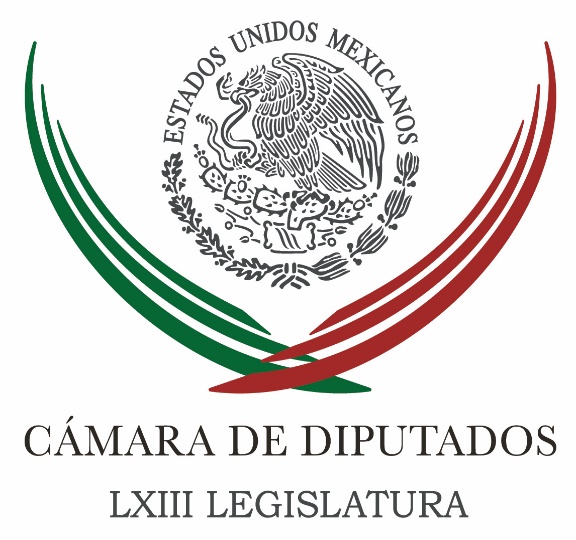 Carpeta InformativaTercer CorteResumen: Avalan diputados convocatoria y fechas para renovar tres puestos en el INEDiputados del PAN defienden al IFT, exigen no vulnerar su autonomíaEl miércoles 22 de febrero, diputados reciben al canciller VidegarayPiden diputados lanzar plan emergente para mexicanos repatriadosPiden senadores a Republicanos asumir responsabilidad en combate a tráfico de drogas y armasObjetivo, ‘suavizar el ajuste’ a precios de gasolinas: EPN a líderes de opiniónRenegociación del TLCAN iniciará en junio, anuncia VidegaraySe queda Carstens hasta noviembrePerredistas protestan contra Donald Trump20 de febrero de 2017TEMA(S): Información GeneralFECHA: 20/02/17HORA: NOTICIERO: Noticias MVSEMISIÓN: Tercer CorteESTACION: InternetGRUPO: MVSAvalan diputados convocatoria y fechas para renovar tres puestos en el INEAngélica Melín, reportera: La Junta de Coordinación Política de la Cámara de Diputados acordó emitir la convocatoria para la renovación de tres puestos en el Consejo General del Instituto Nacional Electoral.El vicecoordinador de la bancada del Partido Revolucionario Institucional (PRI), Jorge Carlos Ramírez, detalló que el documento señalado será puesto a consideración del Pleno de San Lázaro este martes 21 de febrero.Contempla que los sustitutos de los tres consejeros salientes, tendrán que ser electos antes del próximo 5 de abril, apuntó.Especificó que el primer paso será proponer y designar a los siete integrantes del Comité Técnico de Evaluación, encargado de analizar los expedientes y perfiles de los aspirantes.Para el 27 de febrero próximo, los diputados deberán tener listas las propuestas de tres integrantes de ese órgano de evaluación; dos más serán nombrados por la Comisión Nacional de los Derechos Humanos (CNDH) y otros dos por el Instituto Nacional de Transparencia (INAI). Los seleccionados tomarán protesta y se instalarán formalmente el próximo 28 de febrero.Los interesados en ocupar por nueve años, los puestos que dejarán la consejera Beatriz Eugenia Galindo, así como los consejeros Arturo Sánchez y Javier Santiago Castillo, tendrán del miércoles 1 al viernes 3 de marzo para registrarse formalmente y entregar su documentación al Comité Técnico, abundó.En entrevista al finalizar la reunión de la Junta de Coordinación Política, el diputado Ramírez Marín subrayó que los tiempos apremian, pero la Cámara cumplirá en tiempo y forma, sin retrasos, con la selección de los tres nuevos consejeros.De igual modo, insistió en que al privilegiar la “idoneidad” como el criterio más importante para elegir a quienes formarán parte del INE de abril del 2017 a abril del 2026, se cerrará la puerta a la posibilidad de que la designación pendiente se “politice” o se “cuotice”, es decir, que se defina por el reparto de cuotas entre los principales partidos políticos.“Lo que se va a evitar es que un criterio político sea el que determine estas candidaturas, y yo creo que desde que salga la convocatoria determinará las aspiraciones: quien no cumpla con la idoneidad lo pensará dos veces antes de presentarse para que le digan ‘no es idóneo’. El registro se abrirá inmediatamente después de publicada la convocatoria y el 28 estarán tomando posesión o protesta estos integrantes del Consejo Técnico, del 28 de febrero”, especificó.“Yo creo que revisando los perfiles, porque a veces las cuotas se las ponen los que califican esos nombramientos o esas designaciones y no hay una realidad, una correspondencia entre una militancia y una trayectoria profesional. Yo creo que hay que analizar su trayectoria profesional una vez que hayan sido designados, no importa quién lo haya propuesto”, insistió.En el caso particular del PRI, el vicecoordinador de esa fracción indicó que está interesado en proponer a integrantes del Comité Técnico que tengan una buena “calificación”, experiencia en evaluación de perfiles, así como un criterio “equilibrado” de selección. Masn/nTEMA(S): Trabajo LegislativoFECHA: 20/02/17HORA: 15:47NOTICIERO: Noticias MVSEMISIÓN: Tercer CorteESTACION: Online:GRUPO: Noticias MVS0Diputados del PAN defienden al IFT, exigen no vulnerar su autonomíaAngélica Melin Campos, reportera: La bancada del Partido Acción Nacional (PAN) en la Cámara de Diputados manifestó que la autonomía del Instituto Federal de Telecomunicaciones (IFT) debe mantenerse por encima de intereses políticos y económicos, de lo contrario, ese organismo quedaría anulado.En medio de la controversia por las impugnaciones de la Presidencia y el Senado de la República a los lineamientos sobre derechos de las audiencias emitidos por esa institución, la vicecoordinadora panista, Eloísa Talavera, sentenció que los ciudadanos deben tener la garantía de estar debidamente informados y que exista una clara diferencia entre datos noticiosos y la transmisión de publicidad.Talavera Hernández afirmó que revertir la decisión del IFT sobre las audiencias “condenaría” a esa instancia autónoma al descrédito y se vulneraría el derecho del espectador a estar objetivamente informado y sin manipulaciones.Es preciso, consideró la vicecoordinadora de proceso legislativo del PAN en San Lázaro, que los concesionarios de la radio y la televisión presenten claramente ante el ciudadano cuáles son sus contenidos, y qué datos corresponden a espacios publicitarios.De lo contrario, el manejo de los medios se seguirá presentando a la manipulación de la información y a la presentación de mensajes pagados que se hacen pasar como contenido informativo.Indicó que solo a través de una debida reglamentación, las audiencias podrán acceder a información veraz y objetiva, y también tendrán en claro qué segmentos corresponden a la promoción de bienes, servicios e incluso intereses políticos.Señaló que las controversias presentadas ante la Suprema Corte de Justicia de la Nación (SCJN), contra partes de los Lineamientos Generales sobre la Defensa de las Audiencias emitidos por el IFT, argumentan que dicha normatividad tiene vicios de origen “ya que se basan en leyes que se consideran inconstitucionales”, lo que sugiere que el Poder Legislativo también se equivocó.Puntualizó que a decir de los comisionados del IFT, los lineamientos se apegan a lo establecido por el Congreso de la Unión en la reforma en materia de telecomunicaciones, aprobada entre los años 2013 y 2014, de modo que no responden a una “ocurrencia”.“Si México pretende transitar hacia una verdadera democracia participativa, es necesario que se le otorguen a los mexicanos todas las herramientas posibles para consolidar criterios certeros sobre su entorno, ahí debemos de defender el derecho de las audiencias a recibir información sin manipulación y tenemos que hacerlo de manera transparente, albergando únicamente en nuestras decisiones, la esencia de la transparencia y la objetividad”, remarcó la legisladora panista. dlp/mTEMA(S): Trabajo LegislativoFECHA: 20/02/17HORA: 18:05NOTICIERO: Noticias MVSEMISIÓN: Tercer CorteESTACION: Online:GRUPO: Noticias MVS0El miércoles 22 de febrero, diputados reciben al canciller VidegarayJahtziri Chong Magallanes, reportera: Los coordinadores parlamentarios en la Cámara de Diputados, esperan que al retorno del titular de la Secretaría de Relaciones Exteriores (SRE), Luis Videgaray, de sus visitas por Alemania y Canadá, relate a los congresistas mexicanos cómo ve el mundo a México y en qué estado se encuentra la relación con los socios canadienses y en particular, con Estados Unidos.El vicecoordinador de la bancada del Partido Revolucionario Institucional (PRI), Jorge Carlos Ramírez, puntualizó que por ello, el encuentro con el canciller tendrá lugar este miércoles 22 de febrero, en el Palacio Legislativo de San Lázaro.“Nosotros esperamos una conversación franca, una conversación que nos actualice sobre el estado de cosas, será muy interesantes. El canciller estará regresando de Alemania, estará regresando de Canadá y tendremos noticias de los dos lados, de lo que hemos estado pidiendo, por un lado, cómo se recibe a México y cómo se está viendo la situación de México en los otros continentes”, apuntó el congresista.Ramírez Marín señaló que en cuanto a la toma de decisiones del mandatario norteamericano, resulta preocupante que éste tenga un nivel de aceptación del 40 por ciento entre los ciudadanos estadounidenses, lo que refleja el alto grado de aprobación por parte de su pueblo, a sus políticas especialmente agresivas hacia los migrantes.El legislador priísta también reconoció que en ese entorno, resulta doblemente preocupante que el Presidente de la República tenga un menor grado de aprobación entre los ciudadanos, lo que obliga a reforzar la unidad de los mexicanos en torno al Estado, sus instituciones y el propio Primer Mandatario.Añadió que por ello, es necesario enviar de inmediato recursos y personal del servicio exterior a los consulados de México en Estados Unidos, que ya están recibiendo muchas más solicitudes de atención, pese a que todavía no hay un operativo de deportación masiva por parte de las autoridades norteamericanas. dlp/mTEMA(S): Trabajo LegislativoFECHA: 20/02/17HORA: 16:10NOTICIERO: Noticias MVSEMISIÓN: Tercer CorteESTACION: Online:GRUPO: Noticias MVS0Piden diputados lanzar plan emergente para mexicanos repatriadosAngélica Melin Campos, reportera: Las bancadas del Partido Acción Nacional (PAN), del Partido de la Revolución Democrática (PRD) y del Partido Verde Ecologista (PVEM) en la Cámara de Diputados demandaron actuar de inmediato y establecer un plan emergente para dar respuesta a los mexicanos que sean deportados de Estados Unidos.La diputada panista Arlette Muñoz señaló que urge establecer una mesa de trabajo con el Ejecutivo y el sector empresarial, a fin de revisar a fondo la problemática y buscar alternativas de inserción de los connacionales.Por su parte, el diputado perredista Rafael Hernández, señaló que el canciller Luis Videgaray debe estar a la altura del reto que enfrenta, asumir una postura firme y dejar atrás su etapa de aprendizaje, en la víspera de la reunión con los secretarios de Estado y de Seguridad del gobierno norteamericano.El legislador de izquierda demandó que el secretario Videgaray Caso se muestre digno, sin complejos y sin miedo, pues los secretarios de Estado, Rex Tillerson; y de Seguridad, John F. Kelly, a quienes catalogó como “halcones”, cuentan con una amplia experiencia en materia militar y táctica, así como un conocimiento puntual sobre la situación en América Latina, por lo que podrían ver al funcionario mexicano como “un pichón”.Es preciso, apuntó Hernández Soriano, que el gobierno mexicano a través del Canciller, no admita que los funcionarios del gobierno de Trump pretendan imponer condiciones sobre el muro, el tratamiento a los migrantes e incluso, sobre la posibilidad de que Estados Unidos envíe efectivos militares a México.En tanto, el coordinador del Verde Ecologista, Jesús Sesma, se pronunció a favor de establecer un acuerdo con los sectores productivos y empresariales, a fin de crear una bolsa emergente de trabajo, con el propósito de dar opciones de reinserción económica a los mexicanos que sean repatriados por el gobierno de los Estados Unidos.En su oportunidad, la diputada Muñoz Cervantes señaló que al país también le urge crear una Ley General de Migración de Retorno, que contemple las circunstancias en que se tendrá que recibir a los mexicanos que puedan ser expulsados por la autoridad norteamericana.Afirmó que con decisiones de ese tipo, México enviará al gobierno del Presidente Donald Trump un mensaje de fortaleza institucional y demostrará que es posible contrarrestar su agresiva política antimigratoria.Aunado a ello, indicó la legisladora, se debe afinar la maquinaria legal a nivel consular, para bridar protección jurídica a los connacionales que busquen mantener su residencia en el territorio norteamericano o bien, deban regresar en definitiva a México.Lo anterior, en el marco de la aplicación de un esquema de seguridad mucho más severo y drástico que el gobierno de Washington está echando a andar a través de sus agentes migratorios y cuerpos de seguridad.Indicó que de acuerdo al Instituto Nacional de Migración (INM), en enero pasado fueron deportados de la Unión Americana 12 mil 447 personas, y las autoridades de ese país tienen en la mira a más de 5.7 millones de paisanos.En tanto, el diputado Sesma Suárez señaló que las estimaciones hablan de que el mandatario estadounidense pretende expulsar de su país a más de ocho millones de migrantes de origen mexicano  y ante esa amenaza, es necesario tomar previsiones.Sin contar el número de puestos a crear para atender la demanda interna, es indispensable actuar con urgencia para dar oportunidades laborales y de capacitación, incluso a través de los programas de empleo temporal, a los paisanos que sean repatriados.Para ello, reconoció, se requiere contar con capacidades logísticas y presupuestales, último elemento que puede cubrirse con mayores ajustes al gasto público, recortando en un 50% el financiamiento a los partidos políticos, disminuyendo al máximo el gasto en comunicación social y gasto corriente, así como con la creación de un Fideicomiso Público para compensar a las familias que se quedarán sin las remesas que los connacionales deportados dejarán de enviar.Apuntó que por el momento, el Ejecutivo Federal dispuso inyectar mil millones de pesos a la red consular de México en el territorio norteamericano, a fin de brindar una protección y ayuda oportuna a los paisanos avecindados en esa nación. dlp/mTEMA(S): Trabajo LegislativoFECHA: 20/02/17HORA: 15:40NOTICIERO: Noticias MVSEMISIÓN: Tercer CorteESTACION: Online:GRUPO: Noticias MVS0Piden senadores a Republicanos asumir responsabilidad en combate a tráfico de drogas y armasÓscar Palacios Castañeda, reportero: Senadores de la República sostuvieron un encuentro con congresistas del Partido Republicano a quienes demandaron que Estados Unidos asuma su responsabilidad en el combate al tráfico de drogas y de armas.De acuerdo con la presidenta de la Comisión de Relaciones Exteriores, Gabriela Cuevas Barrón (PAN), durante el encuentro -celebrado en un hotel del Paseo de la Reforma- los legisladores mexicanos expresaron su preocupación por la política migratoria de Donald Trump.Y es que, afirmó, más allá de que el gobierno de los Estados Unidos lo quiera manejar como un tema de “criminales”, existe también la intención de deportar a estudiantes que están protegidos por la ley.Gabriela Cuevas resaltó que los senadores manifestaron también su malestar por el desinterés del vecino país del norte con respecto a temas como el tráfico de armas y drogas.Durante la reunión se abordaron también temas como el Tratado de Libre Comercio de América del Norte y cambio climático. dlp/mTEMA(S): Información GeneralFECHA: 20/02/17HORA: 14:58NOTICIERO: Excélsior.comEMISIÓN: Tercer CorteESTACION: Online:GRUPO: Excélsior.com0Objetivo, ‘suavizar el ajuste’ a precios de gasolinas: EPN a líderes de opiniónEnrique Sánchez, reportero: El presidente Enrique Peña Nieto se reunió esta tarde con periodistas y líderes de opinión de diferentes medios de comunicación a quienes les expuso las condiciones que enfrenta México en materia económica y que llevaron, entre otras acciones, a emprender un ajuste en el precio de los combustibles.La reunión en la Residencia Oficial de Los Pinos en la que hubo una exposición del mandatario y preguntas de los comunicadores duró poco más de dos horas.Entre los periodistas invitados al encuentro con el presidente de la República estuvieron Ciro Gómez Leyva, David Páramo, Jorge Fernández y Martín Espinosa de Grupo Imagen, Carlos Puig de Milenio, Denise Maerker y Joaquín López Dóriga de Televisa, Oscar Mario Beteta de Radio Fórmula, Alberto Aguilar de TV Azteca y Federico Arreola de SDP Noticias, entre otros.Trascendió que, durante el encuentro, el jefe del Ejecutivo les informó que, para dar certidumbre a la economía nacional, solicitó a Agustín Carstens permanecer al frente del Banco de México hasta noviembre próximo y no en julio, como había anunciado para ir a dirigir el Banco de Pagos Internacionales en Suiza.Entrevistado a su salida, Martín Espinosa, conductor de Titulares de la Mañana de Excélsior Televisión, explicó que el mandatario les habló sobre los distintos factores que generan "incertidumbre" en el país y de manera particular en la economía, como es el precio del petróleo, el tipo de cambio, la relación con el Gobierno de Donald Trump y la negociación del Tratado de Libre Comercio de América del Norte.El tema fundamental fue precisamente porque se tomó la decisión de dejar el precio de la gasolina liberado, había dos opciones: anclarse a seguir administrando el precio como lo ha venido haciendo el Gobierno Federal o seguir en la política de dejar libre el precio de los combustibles, se optó por lo segundo pero con una fórmula para suavizar los movimientos del precio que tiene que ver con combinar como se va combinando diario el precio del petróleo y los combustibles a nivel mundial y el tipo de cambio”, precisó.Otro factor que según reconoció el mandatario, genera inquietud económica es la decisión que pueda tomar la FED en una nueva alza de la tasa de interés.Otro tema, qué de acuerdo con el periodista mexicano, les reveló el mandatario es que la renegociación del TLCAN con el Gobierno de Donald Trump arrancará antes de que concluya el primer semestre de este año.En relación con México y Estados Unidos, el Presidente nos dijo no hay nada debajo de la mesa, estamos como empezamos con el Gobierno de Trump más que en junio la renegociación del Tratado de Libre Comercio”, subrayó Martín Espinosa.Entre los funcionarios presentes en la reunión estuvieron el secretario de Hacienda, José Antonio Meade, el director de Pemex, José Antonio González Anaya, el Vocero Presidencial, Eduardo Sánchez y el Jefe de la Oficina de la Presidencia, Francisco Guzmán. dlp/mTEMA(S): Información GeneralFECHA: 20/02/17HORA: 14:10NOTICIERO: La Crónica.comEMISIÓN: Tercer CorteESTACION: Online:GRUPO: La Crónica.com0Renegociación del TLCAN iniciará en junio, anuncia VidegarayRedacción: El secretario de Relaciones Exteriores, Luis Videgaray Caso, dio a conocer que en junio iniciarán las renegociaciones del Tratado de Libre Comercio (TLCAN), aunque aclaró que este se mantendrá vigente.En entrevista con la agencia alemana DPA, el canciller explicó que desde hace algunos días comenzó un proceso de consulta interna con los sectores productivos del país, a fin de preparar las mejores condiciones para el proceso de renegociación.Videgaray reiteró la importancia del acuerdo comercial, por lo que confió en que se pueda preservar con diversas adecuaciones en materia de protección de medio ambiente, propiedad intelectual, materia laboral y protección a los trabajadores.Por último, descartó que exista una crisis diplomática, aunque reconoció que existen diferencias con el gobierno estadounidense encabezado por Donald Trump dijo que se sigue trabajando para hacer sólida la relación bilateral. dlp/mTEMA(S): Información GeneralFECHA: 20/02/17HORA: 15:20NOTICIERO: Reforma.comEMISIÓN: Tercer CorteESTACION: Online:GRUPO: Reforma.com0Se queda Carstens hasta noviembreGonzalo Soto, reportero: El Gobernador del Banco de México (Banxico), Agustín Carstens, permanecerá hasta noviembre al frente del organismo, confirmaron fuentes del banco central.Carstens habría tomado la decisión de extender su permanencia en la Junta de Gobierno del Banxico horas después de haberse filtrado una petición del Presidente Enrique Peña Nieto para ello.El Gobernador tenía programado dejar el Banxico al cierre del primer semestre del año, para luego incorporarse al Banco de Pagos Internacionales (BIS por sus siglas en inglés), en Suiza, en sustitución del español Jaime Caruana.Para extender su plazo en el Banxico, Carstens debió consultar con la Junta del BIS que lo eligió para el cargo y que incluye, entre otros, a Janet Yellen, presidenta de la Reserva Federal de EU, y a Jens Weidmann, presidente del Banco de Alemania.El anuncio de su partida lo realizó Carstens a finales de 2016, ante la sorpresa de analistas e inversionistas globales, quienes veían en él una figura de confianza que anclaba las expectativas económicas y monetarias de México. dlp/mTEMA(S): Partidos PolíticosFECHA: 20/02/17HORA: 14:24NOTICIERO: El Financiero.comEMISIÓN: Tercer CorteESTACION: Online:GRUPO: El Financiero.com0Perredistas protestan contra Donald TrumpHéctor Gutiérrez, reportero: Ante 50 perredistas reunidos en la glorieta del Ángel de la Independencia, Beatriz Mojica, secretaria general del PRD, acompañada por algunos de los secretarios del CEN, protestó “por la forma en la que el señor Trump, con sus majaderías denigra la dignidad de los mexicanos”.Aseguró que “no estamos dispuestos a seguir soportando una actitud de dictador, estos actos de desprecio, racismo, xenofobia y amenazas contra una sociedad y un pueblo que los va a enfrentar con inteligencia, con sagacidad, honor, honestidad, valentía y, sobre todo, con resistencia y con propuestas”.De igual forma dijo que “nosotros no vamos a expulsar estadunidenses de México, tampoco los vamos a perseguir o a agredir, los vamos a seguir invitando a que vengan a nuestro país, a que consuman nuestros productos, a que disfruten de nuestras playas, a que visiten nuestras grandes ciudades y conozcan nuestra historia y les vamos a enamorar de México”.La dirigente perredista, única oradora en este mitin, ya que la presidenta del partido, Alejandra Barrales, aunque se anunció su presencia, no llegó, sostuvo que es necesaria una negociación rápida del TLCAN y sostuvo que “debemos entender que Estados Unidos puso en la mesa la negociación de este tratado y no podemos cerrar los ojos ante esto, lo tenemos que hacer de forma rápida, buscando las oportunidades que tiene nuestro país”.De igual forma, Mojica dio a conocer un plan de acción que su partido implementará durante las próximas semanas, comenzando con un foro que se celebrará el próximo 22 de este mes en la Cámara de Diputados denominado “Alternativas democráticas ante las deportaciones masivas”.El 20 de marzo sostendrá una reunión con ONG's de la sociedad civil de México y de Estados Unidos en la sede de la Universidad de California en la Ciudad de México. Un día después, en la sede de la UNT, junto con dirigentes sindicales de México y de Estados Unidos se hará un análisis del TLC. Para el 18, 19 y 20 de abril, se tiene prevista una reunión entre diputados del PRD y del Partido Demócrata de EU en la Cámara de Diputados y, finalmente, el 20 de abril en la Ciudad de México se celebrará una jornada binacional de unidad y resistencia con la participación de legisladores, líderes políticos, empresariales, sindicales, artistas y académicos de ambos países. dlp/m